Конспект развлечения для средней группы «День здоровья»Цель: воспитывать желание вести здоровый образ жизни, беречь своё здоровье. Развивать ловкость, быстроту.Ход развлечения.Воспитатель. Здравствуйте ребятки, я очень рада вас видеть в нашем зале. Я хочу узнать, а кто собрался на нашем празднике. Я сейчас буду задавать вопрос, а вы мне будете отвечать.Вы добрые?Вы смелые?Вы ленивые?Вы трусливые?Вы зарядку каждый день делаете?Вы природу любите?Вы природу губите?Из рогатки стреляете?В кошек камнями кидаете?На занятиях кричите?На утренниках молчите?Настроение весёлое?Молодцы на все вопросы ответили. Ой, а к нам кто-то идёт.Под музыку входит воспитатель, переодетый в простуду.Говорит следующие слова.Я противная простуда, и пришла я к вам оттуда, я всех кашлем заражу, я всех чихом награжу.Как подую я на вас, как закашляю сейчас.Всех я кашлем заражу, всех я чихом награжу.Воспитатель. Ничего у тебя простуда не получится, потому что наши дети ведут здоровый образ жизни: каждый день делают зарядку, каждую неделю у нас проходят физкультурные занятия, делают массаж. Давайте покажем простуде, как мы делаем зарядку. Дети под песню «Зайцы встали по порядку, зайцы делают зарядку, выполняют гимнастические упражнения».Воспитатель. Теперь давайте хором скажем слова, которые мы говорим в конце зарядке.Будем мы всегда здоровы, гриппа не боимся мы, будем спортом заниматься, будем крепкими расти.А сейчас мы покажем простуде, как мы делаем массаж.Вот поле (дети гладят лоб)Вот лес (дети гладят чёлку)Вот гора (дети указательными пальцам гладят нос0Здесь яма (гладят рот)Здесь грудь, здесь живот, а здесь сердечко живёт.А сейчас мы будем массажировать ладони.Ай лады, лады, лады, мы блинов напекли (дети гладят ладони)Мы блинов напекли.Первый блин зайчишке братишке (дети гладят большой пальчик)Второй блин лисичке сестричке (дети гладят указательный палец)Третий блин мишке бурому братишке (дети гладят средний палец)Четвёртый блин котику усатому (дети гладят безымянный палец)Пятый блин никому не дадим, сами съедим (дети гладят мизинец)Затем воспитатель предлагает погладить тыльные стороны ладоней, потереть руки, как будто их намыливаем, стряхнуть капельки воды.Потом воспитатель предлагает массажировать ушки, двумя пальчиками вытягивать ушки, потом погладить ушки, указательными пальчиками почистить ушки.Простуда. Какие вы молодцы, что каждый день делаете зарядку, массаж. А я вам хочу загадать спортивные загадки.Любого ударишьОн злиться и плачетА этого стукнешьОн радостно скачет(мяч)Я его кручу рукойИ на шеи и ногойИ на талии кручуИ ронять её хочу(обруч)Воздух режет ловко- ловкоПалки справа, слева – палкаНу а между них верёвкиЭто длинная … (скакалка)Руки врозь. А ноги вместеБег, потом прыжки на местеРассчитайся по порядкуУтром делам …. Зарядку.Воспитатель. Чтоб здоровыми остаться надо правильно питаться. Я сейчас вам буду задавать вопросы, а вы будете отвечать.Каша вкусная еда, это нам полезно?Лук зелёный иногда, это нам полезно?В луже грязная вода, это нам полезно?Щи отличная еда, это нам полезно?Мухоморный суп всегда, это нам полезно?Фрукты просто красота, это нам полезно?Немытых ягод иногда, это нам полезно?Сок, компот иногда, нам полезно?Съесть мешок большой конфет, это вредно дети?Только вкусная еда, на столе у нас всегда.А раз полезная еда, будем мы здоровы?Воспитатель. А сейчас мы тебе простуда покажем, а как мы занимаемся на занятия по физкультуре. И какие мы ловкие, смелые, быстрые. Воспитатель предлагает детям встать в две колонны по пять человек. Дети по команде перешагивают через мостик, оббегают кегли. Побеждает та команда, которая самая первая справилась с этим заданием.Воспитатель вызывает двух детей и предлагает по команде собрать овощи в корзину. Победит тот, кто самый первый справится с этим заданием.Простуда. Да, вижу не смогу я вас заразить кашлем. Надо мне уходить к другим ребяткам, которые не делают зарядку, не занимаются спортомВоспитатель. Простуда, не надо причинять зло детям. Лучше оставайся с нами потанцуй, поиграй.Дети становят в круг, танцуют под песню пяточка носочек.Воспитатель. А ещё мы знаем весёлый танец.Дети танцуют под песню часики идут.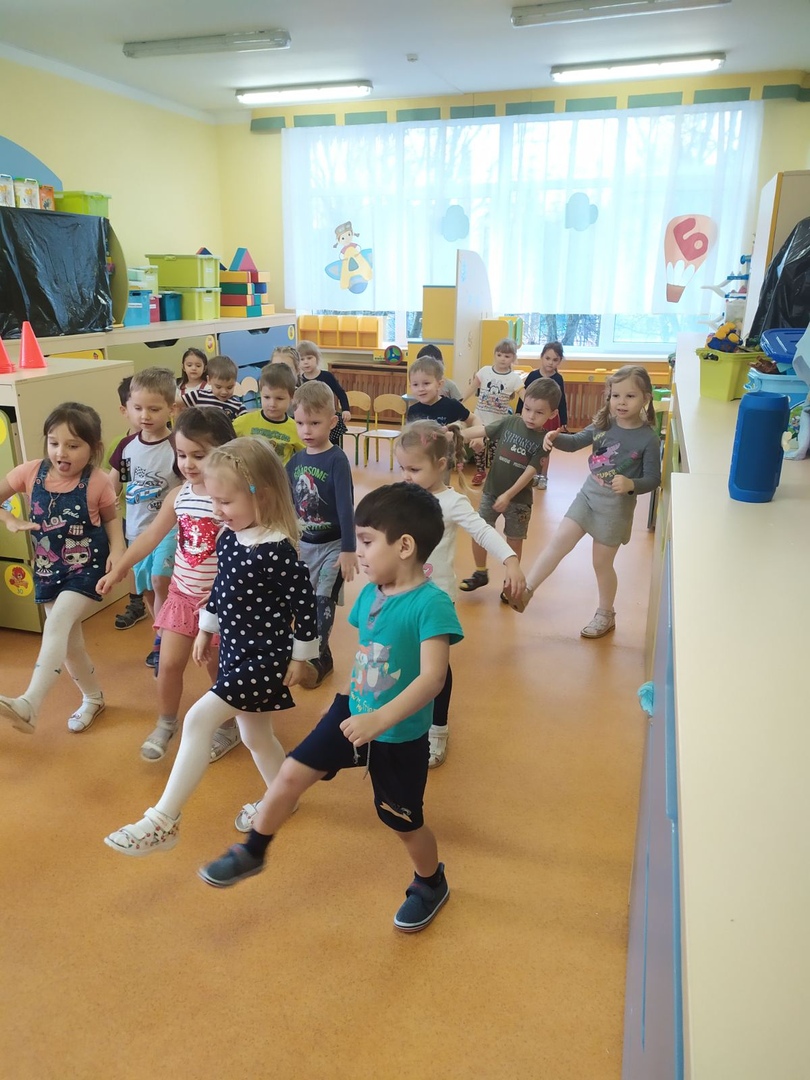 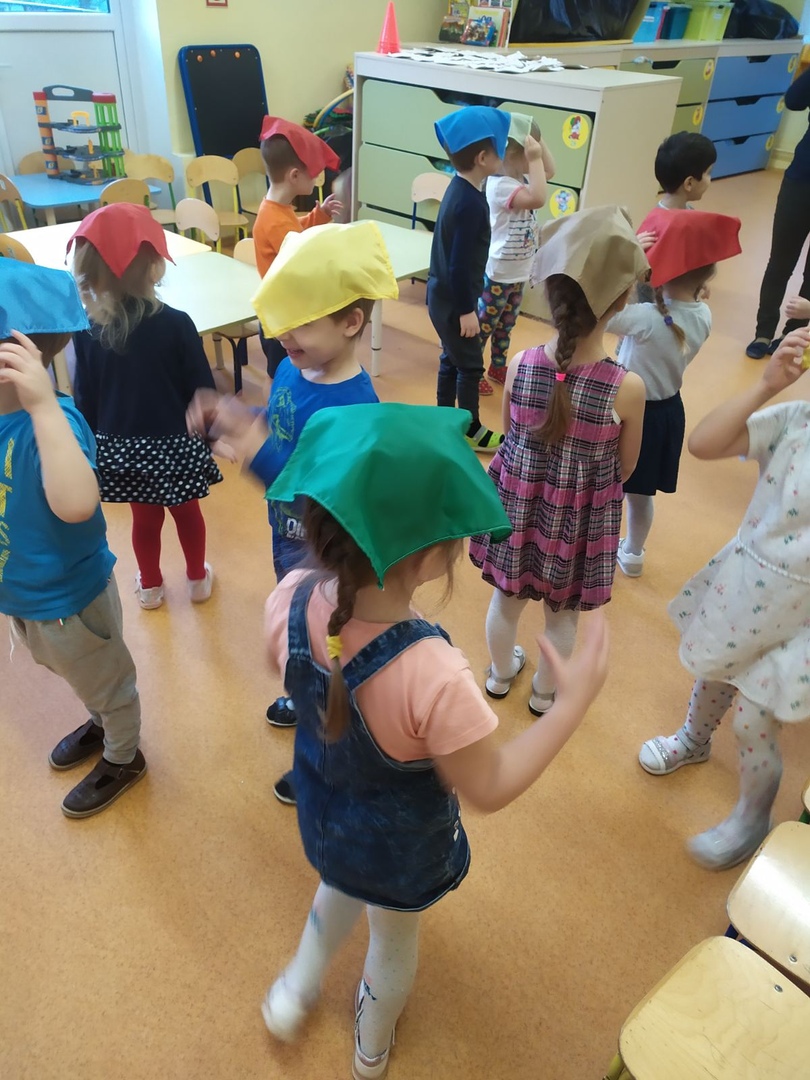 